Månadsmöte 9 maj 2019 med föredragshållare Juia Majaha Järtby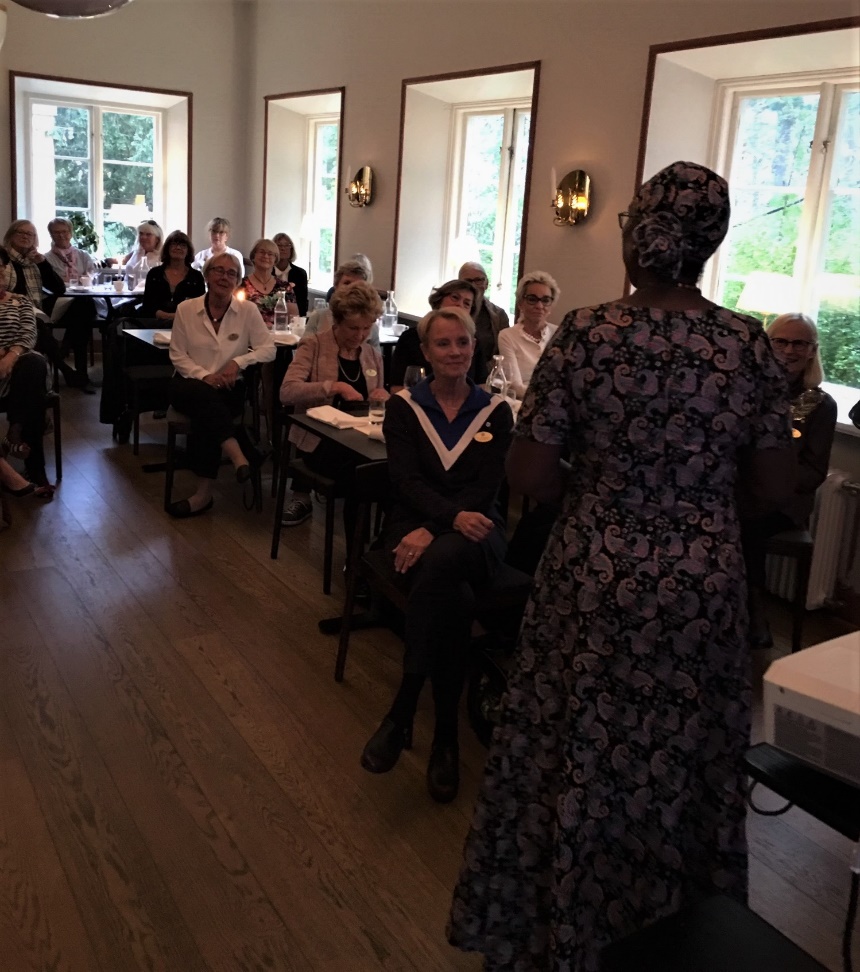 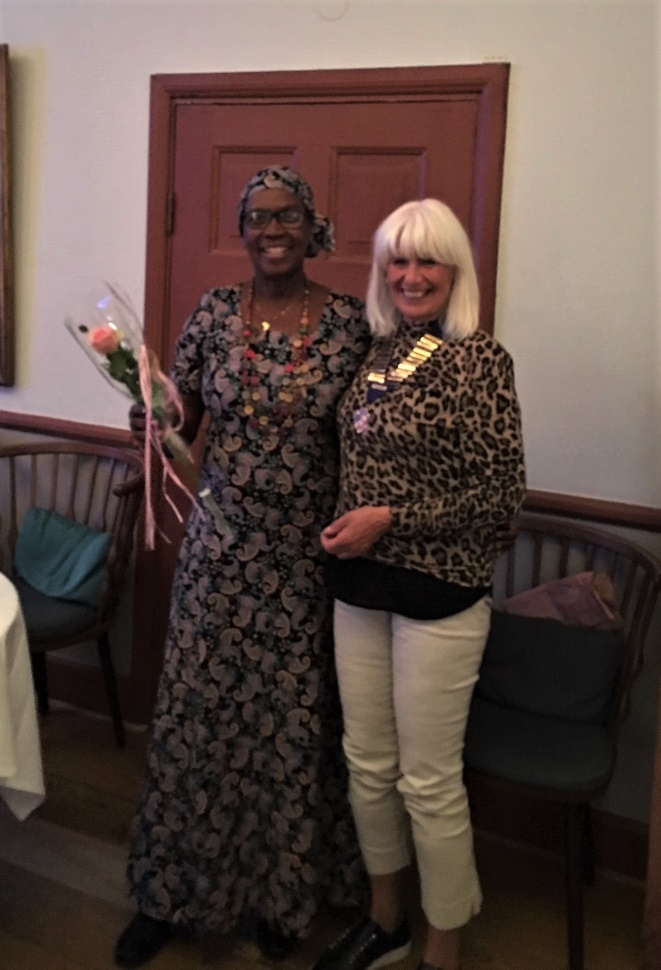 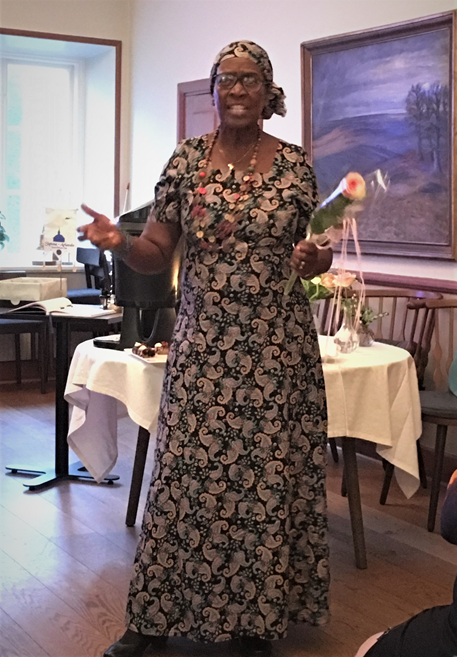 